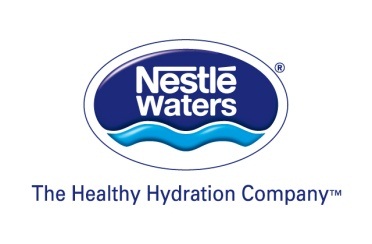 NESTLÉ POLSKA S.A.ODDZIAŁ NESTLÉ WATERSProducent wody butelkowanej, posiadający w swoim portfolio marki 
Nałęczowianka, Nestle Pure Life, San Pellegrino, Acqua Panna i Perrierposzukuje kandydatek i kandydatów do odbyciaPRAKTYCZNEJ NAUKI ZAWODUw Zakładzie Produkcyjnym Nałęczowianka w Nałęczowiew Dziale Produkcjilub w Centrum DystrybucyjnymZapraszamy kandydatów/kandydatki uczących się następujących zawodów:Operator maszyn i urządzeń przemysłu spożywczego, Mechanik, Elektromechanik, Elektryk i podobneOferujemy:Atrakcyjne wynagrodzenie (150% wynagrodzenia wynikającego z Rozporządzenia)Pakiet benefitów(prywatna opieka medyczna, dofinansowanie do karty Multisport, świadczenia z funduszu socjalnego),Odbycie praktycznej nauki zawodu w firmie międzynarodowej, cenionej na rynku pracy, Poznanie specyfiki funkcjonowania Zakładu Produkcyjnego / Centrum Dystrybucyjnego w praktyce,Praktyki w miłej atmosferze i w Zespole Ekspertów, którzy chętnie dzielą się wiedzą,Możliwość podjęcia dalszej współpracy po zakończeniu praktycznej nauki zawodu.Jeśli jesteś zainteresowany to napisz, zadzwoń do nas!tel.: 600 062 722Na Twoje zgłoszenie czekamy do 20.08.2018.ewelina.patynowska@waters.nestle.com600 062 722ewelina.patynowska@waters.nestle.com600 062 722ewelina.patynowska@waters.nestle.com600 062 722ewelina.patynowska@waters.nestle.com600 062 722ewelina.patynowska@waters.nestle.com600 062 722ewelina.patynowska@waters.nestle.com600 062 722ewelina.patynowska@waters.nestle.com600 062 722ewelina.patynowska@waters.nestle.com600 062 722ewelina.patynowska@waters.nestle.com600 062 722